Тест «Несуществующее животное»Автором проективной методики «Несуществующее животное» является отечественный психолог  Друкаревич Майя.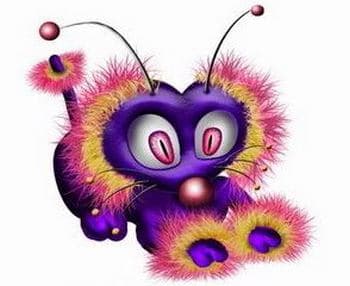 Тест рекомендуется использовать для диагностики детей старшего дошкольного возраста (5-6 лет).С помощью него можно исследовать общие особенности личности ребенка, агрессивность, трудности в общении. Методика может помочь понять внутренний мир ребенка, то как он воспринимает окружающую средуИнструменты проведения диагностики: лист бумаги А4, карандаши (простой и разноцветные).Психолог предлагает следующую инструкцию для дошкольника: «Придумай и нарисуй несуществующее животное, то есть такое, которого никогда и нигде ранее не существовало и не существует. А также назови его несуществующим именем, это не должны быть герои из мультфильмов или сказок. Также необходимо придумать рассказ об этом животном и ответить на мои вопросы».Рассказ можно составлять в произвольной форме (ориентировочно 10-15 предложений). В описании обязательно отразить следующие моменты: размеры животного, где и с кем живет, чем питается, чем обычно занимается, чего боится, для чего он живет и какая от него польза, имеет ли друзей, врагов. Можно попросить назвать 3 основные желания, которые есть у животного. Все эти подробности необходимо узнать у исследуемого с помощью вопросов, которые задаст непосредственно сам психолог.Стандартная инструкция (нарисовать несуществующее животное) эмоционально нейтральна. Поэтому в данном тесте существуют дополнительные задания.Нарисовать: «Наиболее злое и страшное животное» (позволяет выявить самые скрытые агрессивные и депрессивные тенденции, реакцию на угрозу), «Счастливое животное» (ценности и стремления тестируемого), «Несчастное животное» (характер опасений, осознанные и неосознанные представления исследуемого о его наиболее острых проблемах, степень устойчивости исследуемого в разной степени стрессов).ИНТЕРПРЕТАЦИЯ ПРОЕКТИВНОЙ МЕТОДИКИ «НЕСУЩЕСТВУЮЩЕЕ ЖИВОТНОЕ»Тип животногоРеально существующее – интеллектуальное или эмоциональное нарушение; острая тревога; иногда психическое заболевание (с семилетнего возраста). Это говорит об отсутствии фантазии, творческого начала или полного нежелания рисовать, участвовать в тестировании.Человекоподобное существо – неудовлетворенность потребности в общении; типичное для подросткового возраста.Существовавшее ранее (например, динозавр) или существующая в культуре (например, дракон) – бедность воображения; низкий общекультурный уровень; иногда педагогическая запущенность (с семилетнего возраста).Сконструированное из частей различных животных, которое соответствует стандартной схеме животного – рационалистический, нетворческий подход к задаче.Целостное, построенное по стандартной схеме с головой, туловищем, конечностями – художественный, но в целом стандартный подход к задаче.Построенное по оригинальной схеме, не напоминающее обычных животных – творческий подход к задаче; низкая конформность.Оригинальное, затейливое – демонстративность.МеханическоеНаличие механических деталей, вмонтированных в животное чаще всего скажет о проблемах с психикой. Психологу нужно обратить внимание на случаи вмонтирования механических частей в тело “животного” – постановка животного на постамент, тракторные или танковые гусеницы, треножник; прикрепление к голове пропеллера, винта; вмонтирование в глаз электролампы, в тело и конечности животного – рукоятки, клавиши и антенны. Это обычно отмечается у людей, подверженных оригинальным суждениям, инакомыслию, что имеют шизоидные тенденции.С конечностями, направленными вовне – экстравертность.Замкнутое, без конечностей или с конечностями, направленными к телу – интровертированность.Фигура круга (особенно – ничем не заполненного) символизирует и выражает тенденцию к скрытности, замкнутости, закрытость своего внутреннего мира, нежелание давать сведения о себе окружающим, наконец, нежелание подвергаться тестированию. Такие рисунки обычно дают очень ограниченное количество данных для анализа.Можно условно разделить животных на: угрожающие (волк, лев...), уклоняющихся (заяц...) и нейтральных (муравей, улитка...). Выбор типа животного говорит об отношении к собственной личности, к своему «Я». Человек выбирает тот тип животного, с которым себя идентифицирует. С другой стороны, так как животное – это символ самого себя, то и распределение животных на хищников и безобидных, дает представление об отношении человека к миру – завоеватель и сильный зверь или слабая робкая жертва.Положение рисункаВ норме рисунок должен быть расположен по средней линии вертикально поставленного листа.Расположение рисунка ближе к верхнему краю листа (чем ближе, тем более выражено) трактуется как завышенная самооценка, как недовольство своим положением в социуме, чувство недостаточности признания со стороны окружающих, тенденция к самоутверждению.Если рисунок расположен в нижней части, то обратная тенденция: неуверенность в себе, низкая самооценка, подавленность, нерешительность, незаинтересованность в своем положении в социуме, в признании, отсутствие тенденции к самоутверждению.Центр фигуры (обычно голова)Если голова смотрит вправо – человек ориентируется больше на практическую деятельность, реализацию планов. Ему не свойственны голословные заявления.Голова смотрит влево – исследуемый больше рассуждает, обдумывает, чем делает. Лишь небольшая часть планов реализуется. Имеют место частые нерешительность, страх деятельности, многочасовые переживания по поводу правильности решения.Голова смотрит прямо – присущ эгоцентризм.Более чем 1 голова – наличие внутренних противоречий, противоположно направленных тенденций, иногда внутренний конфликт.Без головыГолова отсутствует – импульсивность, иногда психическое заболевание.Форма головы грубо искажена – органическое поражение мозга, иногда психическое заболевание.Более крупная голова, чем надо – человеком больше ценится рациональное, полезное, на первое место ставится ум, широкая эрудиция.Глаза символизируют страхи человека. Они особенно выражены, если видна прорисовка радужки. Ресницы указывают на демонстративность в характере, желание всеобщего внимания и восхищения. Закрытые глаза – трудности в общении, беспомощность.Отсутствуют глаза – аутизация, астения.При прорисовке органов слуха – заинтересованность в информации, значимость мнения окружающих о себе.Рот, как орган поглощения указывает на «аппетит» несуществующего животного, на выраженность тенденции «присвоения» пищи, а в символическом плане – вещей, предметов. Большой, часто открытый рот указывает на разговорчивость субъекта. Оскаленные зубы, открытый, затушеванный рот, выдвинутый, раздвоенный язык / жало / – признак вербальной агрессивности. Наличие зубов на рисунке – показатель вербальной агрессии, человек защищается от нападок, критики часто грубостью. Рот щелеподобный, в виде буквы «О», открытый как для крика – признак затрудненного общения, тревожности, потребности в помощи, склонности к высказыванию жалоб.Если сильно прорисованные губы – чувственность.Округлый рот символизирует тревожность.Длинный нос – стремление расширять свои возможности.Ограниченность количества и размеров органов чувств (их полное отсутствие) – интровертированность, сосредоточенность на себе. Шизоидные тенденции.Соединение туловища и головы – показатель надежности, защищенности или незащищенности при тонкой шее/. Длинная шея может трактоваться и как стремление к расширению своих возможностей – так же как и нос.Наличие на рисунке рогов говорит об агрессии, защите. Особенно, если они присутствуют вместе с другими агрессивными элементами (ногти, иглы, щетина). Перья свидетельствует о некоторой демонстративности. Шерсть, грива, прическа указывают на чувственность.Разнообразие конечностей – проявление творческой активности, их причудливое сочетание – оригинальность мышления, свободомыслие. Тщательное соединения с туловищем – основательность и продуманность поведения.Крылья: мечтательность, стремление уйти от повседневной рутины, поиск себя.Ноги (или элементы, которые их заменяют). Если основа прочная, устойчивая, она скажет психологу о основательность, рациональность, взвешенность ее владельца. Если же ножки маленькие или тонкие – возможна поверхностность суждений, часто импульсивность, легкомыслие.Отсутствие ног, их недостаточное количество или явная слабость на рисунке – низкая бытовая ориентация, пассивность или неумелость в социальных отношениях.Особо большие (толстые) ноги или их избыточное количество – потребность в опоре, ощущение своей недостаточной умелости в социальных отношениях.Стоит обратить внимание на крепление ног к корпусу если прорисовка небрежная, слабая – малый контроль за своими решениями и сделанными выводами. Если конечности основы однотипные и однонаправленные – для человека характерны конформизм, банальность.Если в рисунке несуществующего животного присутствуют много разнообразных несущих деталей, то такому человеку свойственны творческое начало, самостоятельность в суждениях и установках.Хвост: выражает отношение к себе, своим действиям /направлен вправо/ или мыслей /влево/. Поднятый вверх пышный хвост – бодрость, уверенность; опущенный вниз «падающий» – неуверенность, усталость. Длинный, извилистый, раздвоенный хвост – амбивалентность самооценки, внутренний конфликт.Толстый хвост – высокая значимость сексуальной сферы.Контур животногоОстрые углы, штриховка – агрессивная защита, достаточно большой страх и тревога, если есть обведения по контуру (двойная линия) – подозрительность и страх.Играет роль и «направление» защиты. Вверх – значит, человек защищается от вышестоящих людей (учителей, начальников, строгих родителей). Вниз – от непризнания сверстников, насмешек, страх осуждения.Направление защитных элементов в разные стороны скажет о готовности к защите в любой ситуации, хронической настороженности.Общие дополненияЭнергия исследуемого зависит от количества изображенных деталей, если только необходимые детали – экономия затрат энергии, склонность к астении, хронические заболевания. Если прорисовано много разных деталей (крылья, перья, бантики, еще одни ноги или лапы, кудри, цветы и разные другие детали) это говорит об уверенность в себе, высокий уровень энергии, которую человек умеет распределять в различные сферы деятельности. Нажим на карандаш тоже важен, если человек сильно продавливает бумагу – большая тревожность. Если только один элемент рисунка резко продавленный – это скажет, на что именно больше всего направлена тревога, негативные эмоции.Сексуальная атрибутика на рисунке несуществующего животного говорит о проблеме в сексуальной сфере, невозможности наладить контакт с противоположным полом. Следует обратить внимание также на акцентирование сексуальных признаков – вымени, сосков, груди у человекообразной фигуры и др. Это может означать фиксацию на проблеме секса.Украшения: узор на шкуре, павлиний хвост, ресницы – демонстративность.Раны, шрамы – невротическое состояние, иногда психическое заболевание.Внутренние органы, анатомические детали, кровеносные сосуды – ипохондрия, невротическое состояние, иногда психическое заболевание.Степень агресивности выражена количеством, расположением и характером углов в рисунке, независимо от их связи с той или иной деталью изображения. Особенно весомы в этом отношении прямые символы агрессии – когти, зубы, клювы.Чешуя, панцирь – потребность в защите, боязнь агрессии.Иглы, шипы и т.п. – защитная агрессия.Острые рога, когти, клыки (вылезают изо рта), острые наросты – агрессивность.Оружие, режущее, колющее– агрессивность.Акцентирование органов выделения (задний проход, дефекация) указывает на пренебрежение нормами поведения, склонность к хулиганским действиям.Название – просто звуки, без осмысления поведают о некотором легкомыслии; слова с латинскими окончаниями, научные указывают на приоритетность ума, широкой эрудиции для человека и о демонстрации превосходства ума; повторяющиеся звуковые элементы – об инфантильности; чрезвычайно длинное название означает склонность к фантазированию; рациональное соединение частей слова по смыслу – практичность человека.Анализ рассказаРассказ соответствует рисунку – показатель логичности мышления. Несоответствие рисунку – иногда нарушение логического мышления. Особо подробное, с идеализацией, указанием на красоту или исключительность животного рисунок – признак демонстративности; склонность к компенсаторному фантазированию.Место жизниИзолированное (пещера, скалы, другая планета, космос) – недостаток общения, чувство одиночества;Упоминание о тяжести достижимости (непроходимая чаща, горы, в которых нет дороги) – боязнь агрессии, потребность в защите;Экзотическое (остров Мадагаскар, заколдованный лес) – демонстративность;Эмоционально неприятное (болото, грязь) – невротическое состояние; низкая социализация; иногда психическое заболевание.ПитаниеЯвно несъедобные вещи (камни, стекло, металл) – низкая социализация, нарушения общения;Особо крупные объекты (горы, деревья, дома) или утверждение о том, что животное ест все, – импульсивность; низкая социализация;Люди – негативизм; асоциальность или антисоциальность; агрессивность;Подробное описание поедания жертв – агрессивность;Эмоционально неприятная пища (червяки, грязь, слизь) – невротическое состояние; иногда психическое заболевание;Кровь, отдельные части и органы живых существ (сердце, мозг) – невротическая агрессия;Не питается ничем или питается воздухом, энергией – интровертированность; иногда шизоидность.Любимое занятие или тем чем обычно занимается животноеИграет, гуляет, развлекается – прямая проекция своих желаний;Постоянно занята поисками пищи – ощущение трудности и однообразия жизни;Ломает деревья, топчет дома – негативизм; асоциальность или антисоциальность; агрессивность; иногда психическое заболевание;Много спит – усталость; астеническое состояние.ДрузьяОтсутствуют – чувство одиночества;Все окружающие, без конкретизации – высокая неудовлетворенная потребность в общении;Злые, агрессивные персонажи (акулы, крокодилы, драконы) – негативизм; асоциальность или антисоциальность; агрессивность.ВрагиОчень много или полное отсутствие – боязнь агрессии.Все окружающие – негативизм; асоциальность или антисоциальность.Описание способов защиты от опасности, указание на гигантский ее размер – тревожность, боязнь агрессии.Особо длинный перечень страхов; страхи, нетипичные для животных (тьма, смерть, насекомые) – страхи, невротическое состояние.Тема размножения – значимость сексуальной сферы.Бесполые формы размножения – напряженное, внутренне конфликтное отношение к сексуальной сфере.Желание животногоИметь друзей – недостаток общения.Не иметь врагов – боязнь агрессии; иногда настороженность, подозрительность.Чтобы его не боялись – боязнь агрессии.Стать обычным животным, стать человеком – эмоциональный дискомфорт, связанный с ощущением своего отличия от окружающих;Стать большим по размеру – ощущение своей малой значимости; боязнь агрессии, потребность в защите.Интерпретация дополнительных задачНаиболее злое и страшное животное по сравнению с обычным животнымЛишено признаков агрессивности – стремление скрыть свои агрессивные тенденции, иногда полное отсутствие агрессивности.Из признаков агрессивности присутствуют только зубы – склонность к вербальной агрессии: грубости, крика, угроз.Особо выраженная агрессивная символика: острые рога, оружие – высокая агрессивность.То же, в сочетании с признаками высокой тревожности: штриховкой рисунка, многочисленными исправлениями – невротическая агрессия как реакция на ощущение эмоционального дискомфорта.Иглы, шипы и другие оборонительные средства – боязнь нападения и склонность к защитной агрессии.Большие глаза с радужкою закрашенным черным – боязнь агрессии.Распад формы, появление невротических признаков: изображение внутренних органов, кровеносных сосудов – низкая устойчивость к стрессу, невротическая реакция на стресс; иногда психическое заболевание.Асоциальная символика: сигарета, рюмка, животное в виде черта или бабы-яги – негативные, иногда психопатические или психопатоподобные реакции на конфликтную ситуацию, угрозу агрессии, стрессовую ситуацию.Четкая уверенная линия – высокая сопротивляемость стрессу, способность эффективно действовать в стрессовых ситуациях.Счастливая животное в сравнении с обычнойВсегда обеспечено едой – высокая значимость материальных ценностей; ощущение бытового неблагополучия; представление о ненадежности своего материального положения.Защищена от любых врагов – боязнь агрессии; иногда настороженное отношение к окружающим.Если способно жить всюду (на земле, в воде, в воздухе) – высокая ценность свободы; стремление к независимости, самостоятельности.Живет вечно или очень долго – ипохондрические тенденции; иногда страх болезни, смерти.Имеет много друзей – высокая ценность общения; неудовлетворенная потребность в общении.Его все любят – высокая ценность эмоциональных связей.Доставляет радость другим – высокая ценность общения; иногда гиперсоциальность; стремление произвести хорошее впечатление на психолога.Красивое, умное – высокая ценность соответствующих качеств; сомнение в наличии этих качеств у себя.Счастливо без определенного повода (просто так) – низкий уровень понимания себя, трудности в осознании своих эмоциональных состояний; иногда склонность к снижению настроения.Несчастное животное в сравнении с обычнойРазмер сильно уменьшен – скрытые депрессивные тенденции; склонность к депрессивной реакции на неблагоприятную ситуацию.Признаки тревоги: штриховка, множественные линии, распад целостной формы, появление линий, не относящихся к основному изображению – низкая устойчивость к стрессу; склонность к сильному повышению уровня тревоги в неблагоприятных ситуациях.Штриховка с сильным нажимом, темные части рисунка – низкая устойчивость к стрессу; склонность к появлению высокой эмоциональной напряженности в неблагоприятных ситуациях.Подчеркнутый контур – тенденция к контролю за своими эмоциональными состояниями.Живет одно, не имеет друзей – чувство одиночества, неудовлетворенная потребность в общении.Его никто не любит – неудовлетворенная потребность в эмоциональном контакте.Болеет, умирает – ипохондрические тенденции; депрессивные тенденции; иногда страх смерти.Плохо приспособлено к жизни: с трудом передвигается, тратит очень много времени на добывание пищи – ощущение трудности жизни; низкий уровень социальной адаптации.Несчастное животное без причины – склонность к снижению настроения; иногда депрессивное состояние; низкий уровень понимания себя, трудности в осознании своих эмоциональных состояний.